	 FBLA Statement of Assurance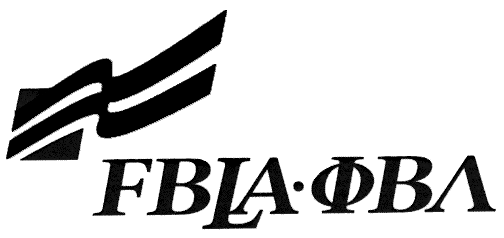 	State Event Entry FormThis form must be completed (TYPED). Please do not submit handwritten forms.Check one:	 Computer Game & Simulation Programming	    E-business Coding and Programming			    Public Service Announcement Digital Video Production 			    Website Design 		 Electronic Career Portfolio			Provide the complete URL. These events will be judged online. Make sure the URL link is valid through the National Leadership Conference.Local Chapter ContactI/We, the undersigned, attest that the design, creation, and implementation of the event are the original work of the above chapter member(s). I/we agree that this event may be linked, promoted, and used in any way by the national FBLA-PBL, Inc. for purposes of promoting the association. (Typed name is accepted for signature)Complete this Document Section for the Above Events (replaces Readme file):State: School:School:Website URL Address: (where appropriate)Website URL Address: (where appropriate)Member(s) Name:Member(s) Name:Name:Daytime/Cell Number:Home E-mail:Name of Team MemberAdviser’s NameName of Team MemberName of Team MemberSoftware Used:Source of Information:Copyright NotationsInstructions for Running Project:Template(s) Used (source)